.#NO TAG - NO RESTARTI. DIAGONAL SHUFFLE R - L , JAZZBOX 1/4 TURN RIGHTII. STEP KICK DIAGONAL RIGHT, BEHIND SIDE CROSS , STEP KICK DIAGONAL LEFT , BEHIND SIDE FWDIII. SHUFFLE FWD , 1/2 TURN RIGHT BACK SHUFFLE , BACK ROCK , KICK BALL CHANGEIV. PIVOT 1/2 TURN LEFT , TOUCH DIAGONAL FWD POINT R-L , STEP OUT SIDE AND CENTREJive Lee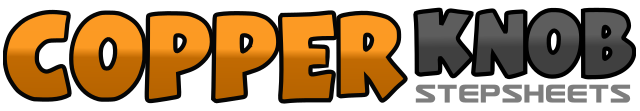 .......Count:32Wall:4Level:Beginner.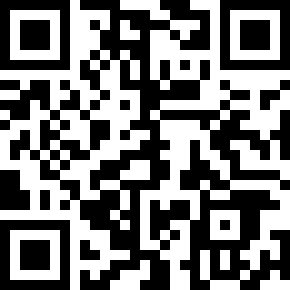 Choreographer:Jun Andrizal (INA) & Nunik Susanto (INA) - May 2022Jun Andrizal (INA) & Nunik Susanto (INA) - May 2022Jun Andrizal (INA) & Nunik Susanto (INA) - May 2022Jun Andrizal (INA) & Nunik Susanto (INA) - May 2022Jun Andrizal (INA) & Nunik Susanto (INA) - May 2022.Music:Stagger Lee - The Fabulous ThunderbirdsStagger Lee - The Fabulous ThunderbirdsStagger Lee - The Fabulous ThunderbirdsStagger Lee - The Fabulous ThunderbirdsStagger Lee - The Fabulous Thunderbirds........1&2Step R diagonal right , Close L beside R , Step R diagonal right3&4Step L diagonal left , Close R beside L , Step L diagonal left5-6Cross R over L , 1/4 Turn right step L back7-8Step R to side , Cross L over R1234Step Kick diagonal right on R , Cross R behind L , Step L to side , Cross R over L5678Step Kick diagonal left on L , Cross L behind R , Step R to side , Step L fwd1&2Step R fwd , Close L beside R , Step R fwd3&41/2 Turn right step L back , Close R beside L , Step L back5-6Step back on R , Recover on L7&8Step kick on R , ball step on R , Step L inplace1-2Step R fwd , 1/2 Turn left step L fwd3-4Touch diagonal R fwd , Close R beside L5-6Touch diagonal L fwd , Close L beside R&7&8Step Out R to side , Step Out L to side , Back to Centre on R , Close L beside R